Конспект урока музыки по теме: «Симфонический оркестр»Урок разработан учителем музыки МБОУ «Лицей № 186 – «Перспектива» Приволжского района г. КазаниДмитриевой О. А.Технологическая карта урока музыки в 3 классе Приложение 1Приложение 2Приложение 3Приложение 4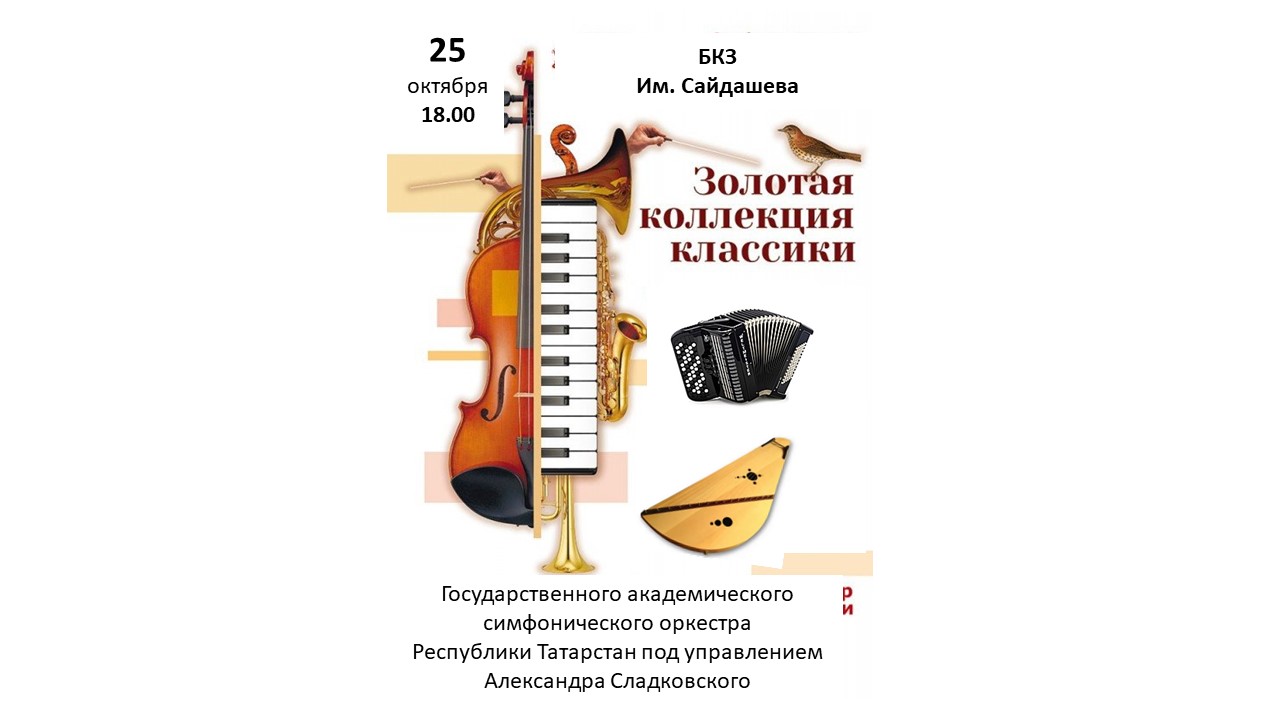 Приложение 5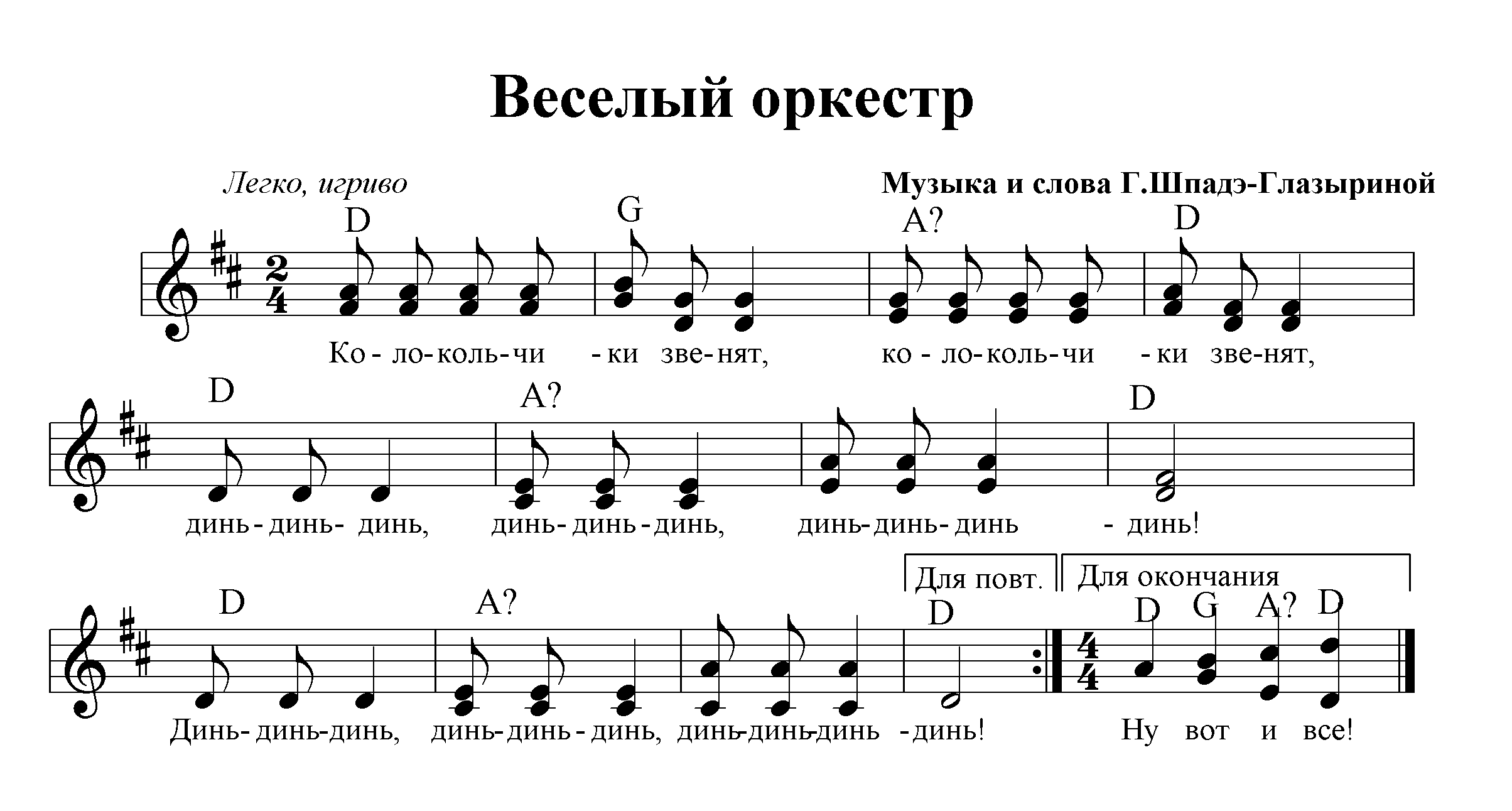 Приложение 6Приложение 7«Убери лишнее»АЛЬТ, ТРОМБОН, ТУБАКОНТРАБАС, ФАГОТ, КЛАРНЕТТРУБА, ГОБОЙ, ВАЛТОРНАКСИЛОФОН, БАРАБАН, ФАГОТГОБОЙ, ФЛЕЙТА, ТРУБАЛИТАВРЫ, КСИЛОФОН, ВАЛТОРНАПриложение 8Нарисуйте свою ладошку и напишите ответы на вопросы + или –Сегодня я научился чему-то новомуСегодня я активно участвовал в работе группыМне было трудно.Мне было комфортно.Я жду следующего урока, так как мне было очень интересно.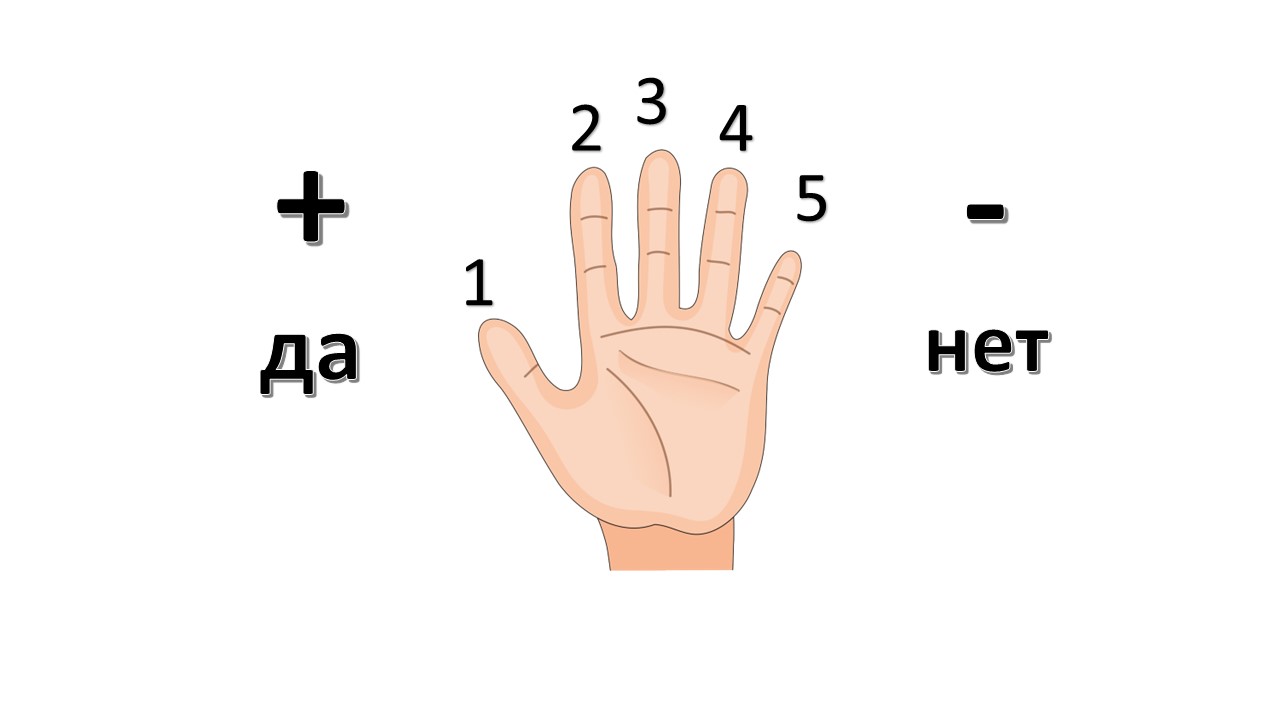 Тема урока: Симфонический оркестрТема урока: Симфонический оркестрТема урока: Симфонический оркестрТема урока: Симфонический оркестрТема урока: Симфонический оркестрТема урока: Симфонический оркестрТип урока: Урок изучения и закрепления новых знаний Тип урока: Урок изучения и закрепления новых знаний Тип урока: Урок изучения и закрепления новых знаний Тип урока: Урок изучения и закрепления новых знаний Тип урока: Урок изучения и закрепления новых знаний Цель урока: Цель урока: Цель урока: Сформировать представление о разнообразии музыкальных инструментов симфонического оркестра, ознакомить учащихся с их видами и тембрами.Сформировать представление о разнообразии музыкальных инструментов симфонического оркестра, ознакомить учащихся с их видами и тембрами.Сформировать представление о разнообразии музыкальных инструментов симфонического оркестра, ознакомить учащихся с их видами и тембрами.Сформировать представление о разнообразии музыкальных инструментов симфонического оркестра, ознакомить учащихся с их видами и тембрами.Сформировать представление о разнообразии музыкальных инструментов симфонического оркестра, ознакомить учащихся с их видами и тембрами.Сформировать представление о разнообразии музыкальных инструментов симфонического оркестра, ознакомить учащихся с их видами и тембрами.Сформировать представление о разнообразии музыкальных инструментов симфонического оркестра, ознакомить учащихся с их видами и тембрами.Сформировать представление о разнообразии музыкальных инструментов симфонического оркестра, ознакомить учащихся с их видами и тембрами.Задачи урока: Задачи урока: Задачи урока: Образовательные: -познакомить учащихся с составом симфонического оркестра;-установить взаимосвязь между инструментами в зависимости от их вида и способа извлечения звука;-показать влияние тембров на восприятие характера музыки.Образовательные: -познакомить учащихся с составом симфонического оркестра;-установить взаимосвязь между инструментами в зависимости от их вида и способа извлечения звука;-показать влияние тембров на восприятие характера музыки.Образовательные: -познакомить учащихся с составом симфонического оркестра;-установить взаимосвязь между инструментами в зависимости от их вида и способа извлечения звука;-показать влияние тембров на восприятие характера музыки.Образовательные: -познакомить учащихся с составом симфонического оркестра;-установить взаимосвязь между инструментами в зависимости от их вида и способа извлечения звука;-показать влияние тембров на восприятие характера музыки.Образовательные: -познакомить учащихся с составом симфонического оркестра;-установить взаимосвязь между инструментами в зависимости от их вида и способа извлечения звука;-показать влияние тембров на восприятие характера музыки.Образовательные: -познакомить учащихся с составом симфонического оркестра;-установить взаимосвязь между инструментами в зависимости от их вида и способа извлечения звука;-показать влияние тембров на восприятие характера музыки.Образовательные: -познакомить учащихся с составом симфонического оркестра;-установить взаимосвязь между инструментами в зависимости от их вида и способа извлечения звука;-показать влияние тембров на восприятие характера музыки.Образовательные: -познакомить учащихся с составом симфонического оркестра;-установить взаимосвязь между инструментами в зависимости от их вида и способа извлечения звука;-показать влияние тембров на восприятие характера музыки.Задачи урока: Задачи урока: Задачи урока: Развивающие:-развивать логическое мышление, умение сравнивать, классифицировать музыкальные инструменты по видам;- развивать тембровый слух, умение определять звуковую окраску инструмента узнавать его звучание;- способствовать развитию самостоятельности и работы в малых группах;-формировать творческие способности.Развивающие:-развивать логическое мышление, умение сравнивать, классифицировать музыкальные инструменты по видам;- развивать тембровый слух, умение определять звуковую окраску инструмента узнавать его звучание;- способствовать развитию самостоятельности и работы в малых группах;-формировать творческие способности.Развивающие:-развивать логическое мышление, умение сравнивать, классифицировать музыкальные инструменты по видам;- развивать тембровый слух, умение определять звуковую окраску инструмента узнавать его звучание;- способствовать развитию самостоятельности и работы в малых группах;-формировать творческие способности.Развивающие:-развивать логическое мышление, умение сравнивать, классифицировать музыкальные инструменты по видам;- развивать тембровый слух, умение определять звуковую окраску инструмента узнавать его звучание;- способствовать развитию самостоятельности и работы в малых группах;-формировать творческие способности.Развивающие:-развивать логическое мышление, умение сравнивать, классифицировать музыкальные инструменты по видам;- развивать тембровый слух, умение определять звуковую окраску инструмента узнавать его звучание;- способствовать развитию самостоятельности и работы в малых группах;-формировать творческие способности.Развивающие:-развивать логическое мышление, умение сравнивать, классифицировать музыкальные инструменты по видам;- развивать тембровый слух, умение определять звуковую окраску инструмента узнавать его звучание;- способствовать развитию самостоятельности и работы в малых группах;-формировать творческие способности.Развивающие:-развивать логическое мышление, умение сравнивать, классифицировать музыкальные инструменты по видам;- развивать тембровый слух, умение определять звуковую окраску инструмента узнавать его звучание;- способствовать развитию самостоятельности и работы в малых группах;-формировать творческие способности.Развивающие:-развивать логическое мышление, умение сравнивать, классифицировать музыкальные инструменты по видам;- развивать тембровый слух, умение определять звуковую окраску инструмента узнавать его звучание;- способствовать развитию самостоятельности и работы в малых группах;-формировать творческие способности.Задачи урока: Задачи урока: Задачи урока: Воспитательные:- воспитывать интерес к изучаемому предмету путем применения игровых методов обучения, создания проблемных ситуаций на уроке;- создавать атмосферу для творческой деятельности детей;   -воспитывать любовь к музыке на примере лучших образцов отечественного и национального музыкального искусства.Воспитательные:- воспитывать интерес к изучаемому предмету путем применения игровых методов обучения, создания проблемных ситуаций на уроке;- создавать атмосферу для творческой деятельности детей;   -воспитывать любовь к музыке на примере лучших образцов отечественного и национального музыкального искусства.Воспитательные:- воспитывать интерес к изучаемому предмету путем применения игровых методов обучения, создания проблемных ситуаций на уроке;- создавать атмосферу для творческой деятельности детей;   -воспитывать любовь к музыке на примере лучших образцов отечественного и национального музыкального искусства.Воспитательные:- воспитывать интерес к изучаемому предмету путем применения игровых методов обучения, создания проблемных ситуаций на уроке;- создавать атмосферу для творческой деятельности детей;   -воспитывать любовь к музыке на примере лучших образцов отечественного и национального музыкального искусства.Воспитательные:- воспитывать интерес к изучаемому предмету путем применения игровых методов обучения, создания проблемных ситуаций на уроке;- создавать атмосферу для творческой деятельности детей;   -воспитывать любовь к музыке на примере лучших образцов отечественного и национального музыкального искусства.Воспитательные:- воспитывать интерес к изучаемому предмету путем применения игровых методов обучения, создания проблемных ситуаций на уроке;- создавать атмосферу для творческой деятельности детей;   -воспитывать любовь к музыке на примере лучших образцов отечественного и национального музыкального искусства.Воспитательные:- воспитывать интерес к изучаемому предмету путем применения игровых методов обучения, создания проблемных ситуаций на уроке;- создавать атмосферу для творческой деятельности детей;   -воспитывать любовь к музыке на примере лучших образцов отечественного и национального музыкального искусства.Воспитательные:- воспитывать интерес к изучаемому предмету путем применения игровых методов обучения, создания проблемных ситуаций на уроке;- создавать атмосферу для творческой деятельности детей;   -воспитывать любовь к музыке на примере лучших образцов отечественного и национального музыкального искусства.Планируемые образовательные результатыПланируемые образовательные результатыПланируемые образовательные результатыПланируемые образовательные результатыПланируемые образовательные результатыПланируемые образовательные результатыПланируемые образовательные результатыПланируемые образовательные результатыПланируемые образовательные результатыПланируемые образовательные результатыПланируемые образовательные результатыПредметные - знать инструменты симфонического оркестра;- уметь различать группы инструментов симфонического оркестра по звучанию;- формулировать своё отношение к изучаемому произведению;-  различать чувства, настроения, состояния, выраженные в музыке;-расширять кругозор об отечественной и национальной музыке. Предметные - знать инструменты симфонического оркестра;- уметь различать группы инструментов симфонического оркестра по звучанию;- формулировать своё отношение к изучаемому произведению;-  различать чувства, настроения, состояния, выраженные в музыке;-расширять кругозор об отечественной и национальной музыке. Предметные - знать инструменты симфонического оркестра;- уметь различать группы инструментов симфонического оркестра по звучанию;- формулировать своё отношение к изучаемому произведению;-  различать чувства, настроения, состояния, выраженные в музыке;-расширять кругозор об отечественной и национальной музыке. Метапредметные Регулятивные: -освоение способов решения проблем творческого и поискового характера в различных видах музыкально-творческой деятельности;-строить свои рассуждения о воспринимаемых свойствах музыки;-умение оценивать достигнутые результаты.Познавательные: -анализировать, интерпретировать и обобщать информацию, которая представлена в тексте; - анализировать информацию, классифицировать инструменты по существенным признакам, обобщать, делать выводы;-проводить сравнение и классификацию изученных объектов по заданным критериям.Коммуникативные: -осуществляют продуктивное сотрудничество (общение, взаимодействие) со сверстниками и учителем при решении различных музыкально-творческих задач;- высказывать и отстаивать свою точку зрения, прислушиваться к мнению других, уважать это мнение. Метапредметные Регулятивные: -освоение способов решения проблем творческого и поискового характера в различных видах музыкально-творческой деятельности;-строить свои рассуждения о воспринимаемых свойствах музыки;-умение оценивать достигнутые результаты.Познавательные: -анализировать, интерпретировать и обобщать информацию, которая представлена в тексте; - анализировать информацию, классифицировать инструменты по существенным признакам, обобщать, делать выводы;-проводить сравнение и классификацию изученных объектов по заданным критериям.Коммуникативные: -осуществляют продуктивное сотрудничество (общение, взаимодействие) со сверстниками и учителем при решении различных музыкально-творческих задач;- высказывать и отстаивать свою точку зрения, прислушиваться к мнению других, уважать это мнение. Метапредметные Регулятивные: -освоение способов решения проблем творческого и поискового характера в различных видах музыкально-творческой деятельности;-строить свои рассуждения о воспринимаемых свойствах музыки;-умение оценивать достигнутые результаты.Познавательные: -анализировать, интерпретировать и обобщать информацию, которая представлена в тексте; - анализировать информацию, классифицировать инструменты по существенным признакам, обобщать, делать выводы;-проводить сравнение и классификацию изученных объектов по заданным критериям.Коммуникативные: -осуществляют продуктивное сотрудничество (общение, взаимодействие) со сверстниками и учителем при решении различных музыкально-творческих задач;- высказывать и отстаивать свою точку зрения, прислушиваться к мнению других, уважать это мнение. Метапредметные Регулятивные: -освоение способов решения проблем творческого и поискового характера в различных видах музыкально-творческой деятельности;-строить свои рассуждения о воспринимаемых свойствах музыки;-умение оценивать достигнутые результаты.Познавательные: -анализировать, интерпретировать и обобщать информацию, которая представлена в тексте; - анализировать информацию, классифицировать инструменты по существенным признакам, обобщать, делать выводы;-проводить сравнение и классификацию изученных объектов по заданным критериям.Коммуникативные: -осуществляют продуктивное сотрудничество (общение, взаимодействие) со сверстниками и учителем при решении различных музыкально-творческих задач;- высказывать и отстаивать свою точку зрения, прислушиваться к мнению других, уважать это мнение. Метапредметные Регулятивные: -освоение способов решения проблем творческого и поискового характера в различных видах музыкально-творческой деятельности;-строить свои рассуждения о воспринимаемых свойствах музыки;-умение оценивать достигнутые результаты.Познавательные: -анализировать, интерпретировать и обобщать информацию, которая представлена в тексте; - анализировать информацию, классифицировать инструменты по существенным признакам, обобщать, делать выводы;-проводить сравнение и классификацию изученных объектов по заданным критериям.Коммуникативные: -осуществляют продуктивное сотрудничество (общение, взаимодействие) со сверстниками и учителем при решении различных музыкально-творческих задач;- высказывать и отстаивать свою точку зрения, прислушиваться к мнению других, уважать это мнение. Метапредметные Регулятивные: -освоение способов решения проблем творческого и поискового характера в различных видах музыкально-творческой деятельности;-строить свои рассуждения о воспринимаемых свойствах музыки;-умение оценивать достигнутые результаты.Познавательные: -анализировать, интерпретировать и обобщать информацию, которая представлена в тексте; - анализировать информацию, классифицировать инструменты по существенным признакам, обобщать, делать выводы;-проводить сравнение и классификацию изученных объектов по заданным критериям.Коммуникативные: -осуществляют продуктивное сотрудничество (общение, взаимодействие) со сверстниками и учителем при решении различных музыкально-творческих задач;- высказывать и отстаивать свою точку зрения, прислушиваться к мнению других, уважать это мнение. Личностные -уважительное отношение к музыке своего народа; -формирование эстетических потребностей, чувства прекрасного;-овладение навыками сотрудничества с учителем и сверстниками.- воспитывать у обучающихся творческие навыки.Личностные -уважительное отношение к музыке своего народа; -формирование эстетических потребностей, чувства прекрасного;-овладение навыками сотрудничества с учителем и сверстниками.- воспитывать у обучающихся творческие навыки.Межпредметные связи Межпредметные связи Межпредметные связи Русский язык, изобразительное искусство. Русский язык, изобразительное искусство. Русский язык, изобразительное искусство. Русский язык, изобразительное искусство. Русский язык, изобразительное искусство. Русский язык, изобразительное искусство. Русский язык, изобразительное искусство. Русский язык, изобразительное искусство. Ресурсы урока Ресурсы урока Ресурсы урока Попевка «Веселый оркестр» муз. и сл. Г. Шпадэ-Глазыриной, «Вальс» из сюиты «Маскарад» муз Г. Свиридова, «Марш Советской Армии» муз. С Сайдашева Попевка «Веселый оркестр» муз. и сл. Г. Шпадэ-Глазыриной, «Вальс» из сюиты «Маскарад» муз Г. Свиридова, «Марш Советской Армии» муз. С Сайдашева Попевка «Веселый оркестр» муз. и сл. Г. Шпадэ-Глазыриной, «Вальс» из сюиты «Маскарад» муз Г. Свиридова, «Марш Советской Армии» муз. С Сайдашева Попевка «Веселый оркестр» муз. и сл. Г. Шпадэ-Глазыриной, «Вальс» из сюиты «Маскарад» муз Г. Свиридова, «Марш Советской Армии» муз. С Сайдашева Попевка «Веселый оркестр» муз. и сл. Г. Шпадэ-Глазыриной, «Вальс» из сюиты «Маскарад» муз Г. Свиридова, «Марш Советской Армии» муз. С Сайдашева Попевка «Веселый оркестр» муз. и сл. Г. Шпадэ-Глазыриной, «Вальс» из сюиты «Маскарад» муз Г. Свиридова, «Марш Советской Армии» муз. С Сайдашева Попевка «Веселый оркестр» муз. и сл. Г. Шпадэ-Глазыриной, «Вальс» из сюиты «Маскарад» муз Г. Свиридова, «Марш Советской Армии» муз. С Сайдашева Попевка «Веселый оркестр» муз. и сл. Г. Шпадэ-Глазыриной, «Вальс» из сюиты «Маскарад» муз Г. Свиридова, «Марш Советской Армии» муз. С Сайдашева Формы урока Формы урока Формы урока Фронтальная, индивидуальная, парная, групповая. Фронтальная, индивидуальная, парная, групповая. Фронтальная, индивидуальная, парная, групповая. Фронтальная, индивидуальная, парная, групповая. Фронтальная, индивидуальная, парная, групповая. Фронтальная, индивидуальная, парная, групповая. Фронтальная, индивидуальная, парная, групповая. Фронтальная, индивидуальная, парная, групповая. Ход урока Ход урока Ход урока Ход урока Ход урока Ход урока Ход урока Ход урока Ход урока Ход урока Ход урока Дидактическая структура урока, с указанием времениДидактическая структура урока, с указанием времениДеятельность учителяДеятельность учителяДеятельность учениковДеятельность учениковДеятельность учениковДеятельность учениковДеятельность учениковДеятельность учениковЗадания для учащихся, выполнение которых приведёт к достижению запланированных результатовДидактическая структура урока, с указанием времениДидактическая структура урока, с указанием времениДеятельность учителяДеятельность учителяПознава-тельнаяКоммуни-кативнаяКоммуни-кативнаяРегулятив-наяРегулятив-наяРегулятив-наяЗадания для учащихся, выполнение которых приведёт к достижению запланированных результатов1 Организационный этап.1 мин.Настраивает ребят на учебную работу.Задает эмоциональный тон урока.Музыкальное приветствие «Здравствуйте, ребята,Встретилась мы снова.Слушать музыку и петь Мы уже готовы.»Настраивает ребят на учебную работу.Задает эмоциональный тон урока.Музыкальное приветствие «Здравствуйте, ребята,Встретилась мы снова.Слушать музыку и петь Мы уже готовы.»Приветствуют педагога.Приветствуют педагога.Приветствуют педагога.Демонстрируют готовность к учебной деятельности.Демонстрируют готовность к учебной деятельности.2 Актуализация опорных знаний учащихся по теме урока.
3 мин.Актуализирует проявление у обучающихся установок на сотрудничество и успех в предстоящей работе.Организовывает погружение в проблему.- Ребята, сегодня наш урок я начну с приятного сюрприза. Он лежит вот в этом чёрном ящике. Подсказка: это приглашение, а вот куда попробуйте догадаться по музыкальному фрагменту? - Молодцы! Вы совершенно правы. Мы отправляемся на концерт оркестровой музыки. И каждый из вас получает пригласительный билет. Давайте, подробно познакомимся с информацией, которая указана на билете.- Где будет проходить концерт?- Кто из вас уже посещал большой концертный зал нашего города?- БКЗ носит имя С. Сайдашева. Как вы думаете, почему? Кем он был?- Какой концерт нам предстоит услышать?- Предположите тему нашего урока.Актуализирует проявление у обучающихся установок на сотрудничество и успех в предстоящей работе.Организовывает погружение в проблему.- Ребята, сегодня наш урок я начну с приятного сюрприза. Он лежит вот в этом чёрном ящике. Подсказка: это приглашение, а вот куда попробуйте догадаться по музыкальному фрагменту? - Молодцы! Вы совершенно правы. Мы отправляемся на концерт оркестровой музыки. И каждый из вас получает пригласительный билет. Давайте, подробно познакомимся с информацией, которая указана на билете.- Где будет проходить концерт?- Кто из вас уже посещал большой концертный зал нашего города?- БКЗ носит имя С. Сайдашева. Как вы думаете, почему? Кем он был?- Какой концерт нам предстоит услышать?- Предположите тему нашего урока.Слушают музыку, проводят самостоятельно его анализ.Поиск и выделение информацииНаходят ответы на вопросы, используя текст, свой жизненный опыт и информацию.Формулировка темы «Симфонический оркестр». Записывают в тетрадь.Высказывают свои предположения,выслушивают мнения одноклассников.Высказывают свои предположения на основе работы с материалом.Высказывают свои предположения,выслушивают мнения одноклассников.Высказывают свои предположения на основе работы с материалом.Высказывают свои предположения,выслушивают мнения одноклассников.Высказывают свои предположения на основе работы с материалом.Формируют учебную мотивацию.Находят и анализируют информацию в тексте,отвечают на вопросы учителя.Слушают и понимают речь других.Формируют учебную мотивацию.Находят и анализируют информацию в тексте,отвечают на вопросы учителя.Слушают и понимают речь других.Игра «Чёрный ящик»Учащиеся слушают фрагмент «Вальса» Г. Свиридова из сюиты «»Метель»Чтение пригласительного билета Приложение 13Мотивация учебной деятельности учащихся. Постановка цели и задач урока.7 мин.- Что такое симфонический оркестр?Проводит «Мозговой штурм»- Обсудите в своих парах и запишите слова, с которыми у вас ассоциируется симфонический оркестр. Определяет время для работы. (2 мин. Если возникает необходимость добавляет ещё 1 мин.)Учитель проводит сбор информации.Ребята, какую цель сегодня мы поставим.Что нам необходимо узнать, чтобы достичь её?- Что такое симфонический оркестр?Проводит «Мозговой штурм»- Обсудите в своих парах и запишите слова, с которыми у вас ассоциируется симфонический оркестр. Определяет время для работы. (2 мин. Если возникает необходимость добавляет ещё 1 мин.)Учитель проводит сбор информации.Ребята, какую цель сегодня мы поставим.Что нам необходимо узнать, чтобы достичь её?Анализируют, доказывают, аргументируют свою точку зрения, проводят аналогии.Ставят учебную задачу на основе соотнесения того, что уже известно и усвоено учениками, и того, что еще неизвестно;(Узнать какие инструменты входят в симфонический оркестр, знать, как они звучат и какую музыку исполняют).Участвуют в диалоге, высказывают свою точку зрения, слушают мнения других.Участвуют в диалоге, высказывают свою точку зрения, слушают мнения других.Участвуют в диалоге, высказывают свою точку зрения, слушают мнения других.Принимают и сохраняют учебную задачу.Высказывают свои предположения. Оформляют свои мысли в устную форму.Самостоятельно формулируют цель урока, планируют свою деятельность.Принимают и сохраняют учебную задачу.Высказывают свои предположения. Оформляют свои мысли в устную форму.Самостоятельно формулируют цель урока, планируют свою деятельность.Мозговой штурм4Первичное усвоение новых знаний10 мин.-Перед вами конверты. В них лежат изображения всех тех музыкальных инструментов, которые входят в состав симфонического оркестра.Рассмотрите их и распределите по группам в зависимости от того, как на них играют.Определяет время работы (3 мин., при необходимости ещё 1 мин)- Какие группы инструментов у вас получились?Корректирует и дополняет высказывания учащихся. Обращает внимание на внешний вид инструментов, их размер и способ извлечения звука, который напрямую влияет на звучание, т.е. тембр (окраску).Учитель дает прослушать тембры инструментов.- Запишем инструменты симфонического оркестра в тетрадь в виде таблицы.-Перед вами конверты. В них лежат изображения всех тех музыкальных инструментов, которые входят в состав симфонического оркестра.Рассмотрите их и распределите по группам в зависимости от того, как на них играют.Определяет время работы (3 мин., при необходимости ещё 1 мин)- Какие группы инструментов у вас получились?Корректирует и дополняет высказывания учащихся. Обращает внимание на внешний вид инструментов, их размер и способ извлечения звука, который напрямую влияет на звучание, т.е. тембр (окраску).Учитель дает прослушать тембры инструментов.- Запишем инструменты симфонического оркестра в тетрадь в виде таблицы.Знакомятся с названиями инструментов симфонического оркестра. Изучают их по внешнему виду.Используют информацию для решения учебной задачи.Структурируют учебный материал.Определяют звучание тембров. Сопоставляют звучание инструментов.Заполняют таблицу. Анализируют и синтезируют полученную информацию.Участвуют в обсуждении содержания материала. Овладевают навыками сотрудничества.Высказывают свои предположения на основе работы с материалом.Речевые высказывания о характере звучания, личные впечатленияУчаствуют в обсуждении содержания материала. Овладевают навыками сотрудничества.Высказывают свои предположения на основе работы с материалом.Речевые высказывания о характере звучания, личные впечатленияУчаствуют в обсуждении содержания материала. Овладевают навыками сотрудничества.Высказывают свои предположения на основе работы с материалом.Речевые высказывания о характере звучания, личные впечатленияПринимают и сохраняют учебную цель и задачу. Осуществляют самоконтроль.Анализируют собственную работу, оценивают весомость приводимых рассуждений, корректируют деятельность.Принимают и сохраняют учебную цель и задачу. Осуществляют самоконтроль.Анализируют собственную работу, оценивают весомость приводимых рассуждений, корректируют деятельность.Работа в группахПриложение 2«Угадай-ка»Создание таблицыПриложение 35Первичная проверка понимания2 мин.- Предлагаю вам рассмотреть афишу к симфоническому концерту, которую сделал графический дизайнер. Всё ли он выполнил верно? Почему?- Предлагаю вам рассмотреть афишу к симфоническому концерту, которую сделал графический дизайнер. Всё ли он выполнил верно? Почему?Оценка, контроль, коррекция, волевая саморегуляция.Оценка, контроль, коррекция, волевая саморегуляция.Метод «Лови ошибку» Приложение 46Вокально-хоровая работа с элементами ритмизации5 мин.- Представим себя частью оркестра. Мы с вами будем группой ударных инструментов.Учитель разучивает с учащимися простые ритмические движения. - Добавим мелодию с текстом.« Колокольчики звенят,Динь-динь-динь-динь»Создаёт положительный творческий настрой.- Представим себя частью оркестра. Мы с вами будем группой ударных инструментов.Учитель разучивает с учащимися простые ритмические движения. - Добавим мелодию с текстом.« Колокольчики звенят,Динь-динь-динь-динь»Создаёт положительный творческий настрой.Выполняют задания в соответствии с поставленной целью. Овладевают практическими навыками хорового исполнения и музицирования.Проявляют творческую активность, сотрудничество с одноклассниками.Проявляют творческую активность, сотрудничество с одноклассниками.Проявляют творческую активность, сотрудничество с одноклассниками.Проявляют эмоциональную отзывчивость при восприятии и исполнении.Проявляют эмоциональную отзывчивость при восприятии и исполнении.Исполнение попевки «Веселый оркестр с применением боди перкурссииПриложение 57Первичное закрепление.12 мин.- После такого замечательного выступления отправляемся на симфонический концерт. Перед вами программа концерта. Первым его номером прозвучит произведение татарского композитора - основоположника татарской профессиональной музыки С. Сайдашева «Марш Советской Армии».Играет на фортепиано основную мелодию.-Ребята, кто из вас знаком с этой мелодией? Где вы её слышали?Многие из нас, наверное, уезжали из Казани в Москву на поезде "Татарстан" под знаменитый "Марш Красной Армии" Салиха Сайдашева. Есть печальная легенда, почему именно эту музыку выбрали в качестве фирменного вокзального марша. Как известно, Салих Сайдашев в конце жизни тяжело заболел, у него обнаружили рак лёгкого. В 1954 году друзья уговорили его отправиться на операцию в Москву. Так вот, измученный и ослабленный болезнью композитор стоял у окна своего купе, грустно поглядывая на провожающих, и, наверное, мысленно прощался с ними и с любимым городом. Он чувствовал себя одиноким и брошенным...Поезд медленно тронулся и вдруг в это самое время из вокзальных динамиков громко и бодро зазвучала знакомая ему мелодия - это был знаменитый сайдашевский "Марш Красной Армии", который стал своеобразной визитной карточкой Татарской республики, входил в репертуар многих отечественных оркестров и звучал  на Параде Победы 24 июня 1945 года. У композитора проступили слёзы на глазах, это его друзья, чтобы поддержать Салиха Замалетдиновича, специально организовали музыкальное сопровождение к отправлению его поезда. Салих Сайдашев уезжал в Москву окрылённый и с надеждой на возвращение...К сожалению, судьба распорядилась иначе. Вот с тех самых пор фирменный поезд из столицы Татарстана стал трогаться в путь под знаменитый сайдашевский "Марш Красной Армии». В память о великом татарском композиторе...Нотная запись для оркестра называется партитурой. В ней отдельно записываются партии всех инструментов, задействованных в оркестре.Если бы вы были композитором, какой группе инструментов вы бы передали основную партию?- После такого замечательного выступления отправляемся на симфонический концерт. Перед вами программа концерта. Первым его номером прозвучит произведение татарского композитора - основоположника татарской профессиональной музыки С. Сайдашева «Марш Советской Армии».Играет на фортепиано основную мелодию.-Ребята, кто из вас знаком с этой мелодией? Где вы её слышали?Многие из нас, наверное, уезжали из Казани в Москву на поезде "Татарстан" под знаменитый "Марш Красной Армии" Салиха Сайдашева. Есть печальная легенда, почему именно эту музыку выбрали в качестве фирменного вокзального марша. Как известно, Салих Сайдашев в конце жизни тяжело заболел, у него обнаружили рак лёгкого. В 1954 году друзья уговорили его отправиться на операцию в Москву. Так вот, измученный и ослабленный болезнью композитор стоял у окна своего купе, грустно поглядывая на провожающих, и, наверное, мысленно прощался с ними и с любимым городом. Он чувствовал себя одиноким и брошенным...Поезд медленно тронулся и вдруг в это самое время из вокзальных динамиков громко и бодро зазвучала знакомая ему мелодия - это был знаменитый сайдашевский "Марш Красной Армии", который стал своеобразной визитной карточкой Татарской республики, входил в репертуар многих отечественных оркестров и звучал  на Параде Победы 24 июня 1945 года. У композитора проступили слёзы на глазах, это его друзья, чтобы поддержать Салиха Замалетдиновича, специально организовали музыкальное сопровождение к отправлению его поезда. Салих Сайдашев уезжал в Москву окрылённый и с надеждой на возвращение...К сожалению, судьба распорядилась иначе. Вот с тех самых пор фирменный поезд из столицы Татарстана стал трогаться в путь под знаменитый сайдашевский "Марш Красной Армии». В память о великом татарском композиторе...Нотная запись для оркестра называется партитурой. В ней отдельно записываются партии всех инструментов, задействованных в оркестре.Если бы вы были композитором, какой группе инструментов вы бы передали основную партию?Отвечают на поставленный вопрос.Представляют, как практически применить полученные знания.Выполняют анализ музыкального произведения.Воспринимают и анализируют полученную информацию.Формулируют собственное мнение и позицию.Воспринимают и анализируют полученную информацию.Формулируют собственное мнение и позицию.Воспринимают и анализируют полученную информацию.Формулируют собственное мнение и позицию.Слушают и понимают речь учителя.Принимают и сохраняют учебную задачу.Выражают собственное мнение, приводят аргументыСлушают и понимают речь учителя.Принимают и сохраняют учебную задачу.Выражают собственное мнение, приводят аргументыДемонстрация программкиПриложение 69Проверка усвоения нового материала3 мин.Организация контрольно-оценивающей деятельности.Организация контрольно-оценивающей деятельности.Применение полученных знаний.Высказывают свои суждения по результатам сравнения.Высказывают свои суждения по результатам сравнения.Высказывают свои суждения по результатам сравнения.Осуществляют самоконтроль.Осуществляют самоконтроль.Игра «Убери лишнее»Приложение 710Информация о домашнем задании, инструктаж по его выполнению3 мин.*Дополнить таблицу иллюстрациями инструментов.*Составить тест из 3 вопросов*Послушать фрагмент любого произведения из программки (на выбор). Описать свои впечатления.*Дополнить таблицу иллюстрациями инструментов.*Составить тест из 3 вопросов*Послушать фрагмент любого произведения из программки (на выбор). Описать свои впечатления.Самостоятельно выбирают уровень для выполнения домашнего задания.Поиск и выделение необходимой информации.11Рефлексия (подведение итогов )2 мин.Предлагает обвести на листе левую руку и на каждом пальце написать ответы на вопросы (+ или -).Сегодня я научился чему-то новому.Сегодня я активно участвовал в работе группы.Мне было трудно.Мне было комфортно.Я жду следующего урока, так как мне было очень интересно.Предлагает обвести на листе левую руку и на каждом пальце написать ответы на вопросы (+ или -).Сегодня я научился чему-то новому.Сегодня я активно участвовал в работе группы.Мне было трудно.Мне было комфортно.Я жду следующего урока, так как мне было очень интересно.Рефлексия своих действий. Выполняют работу, анализируют, контролируют и оценивают результат.Осуществление комплексного анализа своей деятельности.Осуществление комплексного анализа своей деятельности.«Ладошка»Приложение 8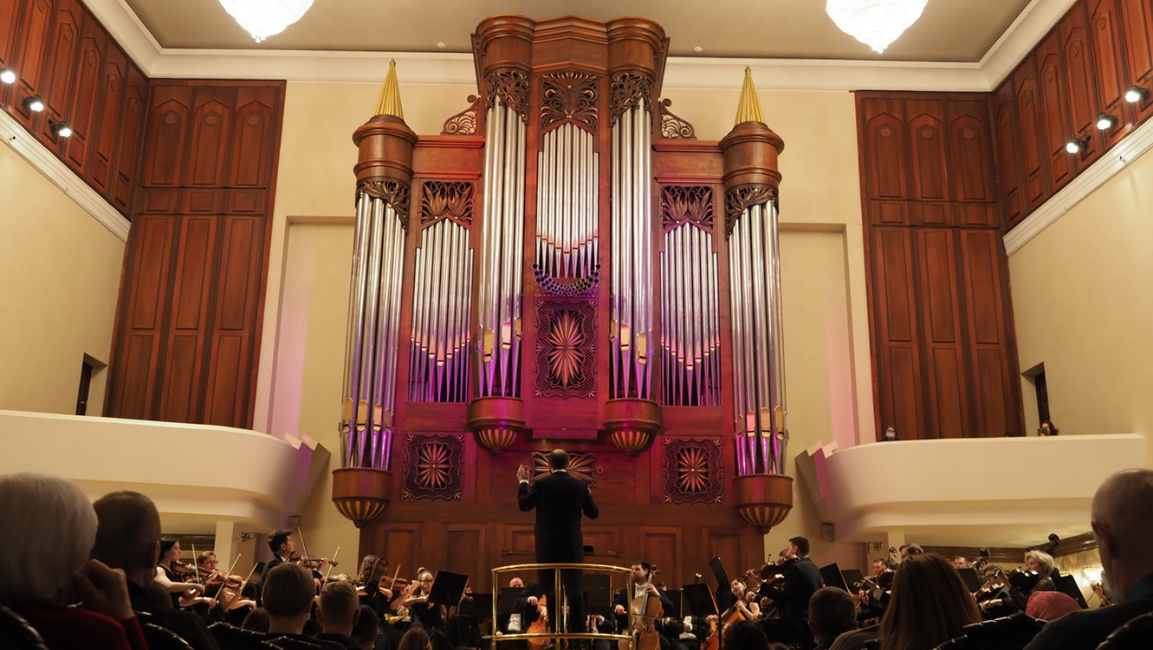 ПРИГЛАШЕНИЕУважаемые третьеклассники лицея № 186!Мы рады пригласить вас на концерт Государственного академического симфонического оркестра Республики Татарстан под управлением Александра СладковскогоНачало 25 октября 2022 г. в 18.00ПРИГЛАШЕНИЕУважаемые третьеклассники лицея № 186!Мы рады пригласить вас на концерт Государственного академического симфонического оркестра Республики Татарстан под управлением Александра СладковскогоНачало 25 октября 2022 г. в 18.00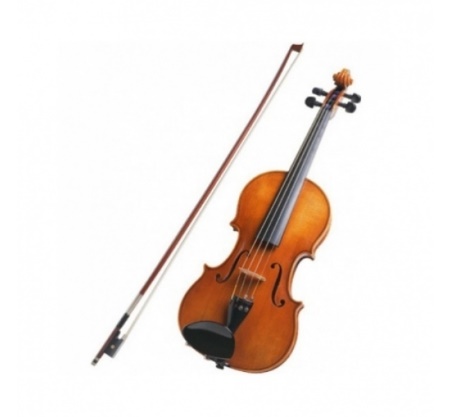 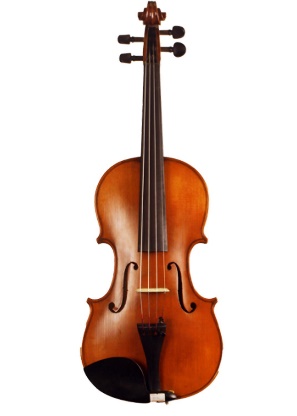 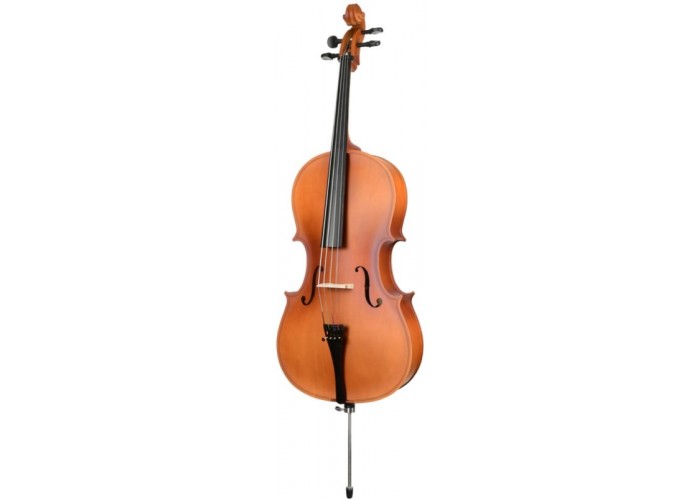 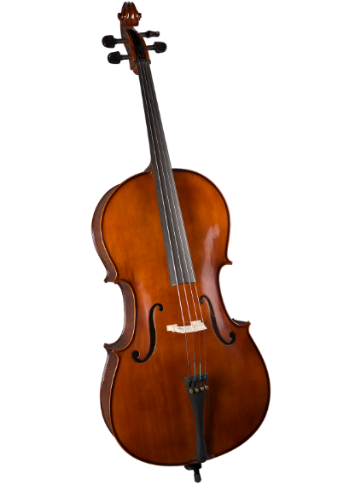 СКРИПКААЛЬТВИОЛОНЧЕЛЬКОНТРАБАС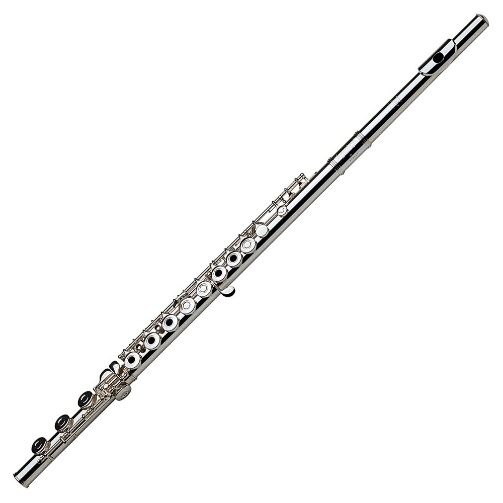 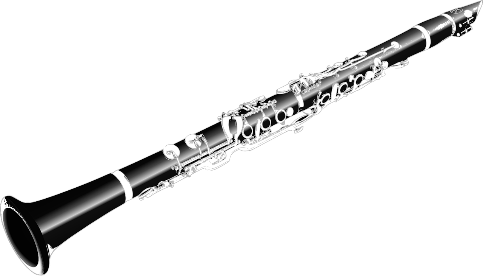 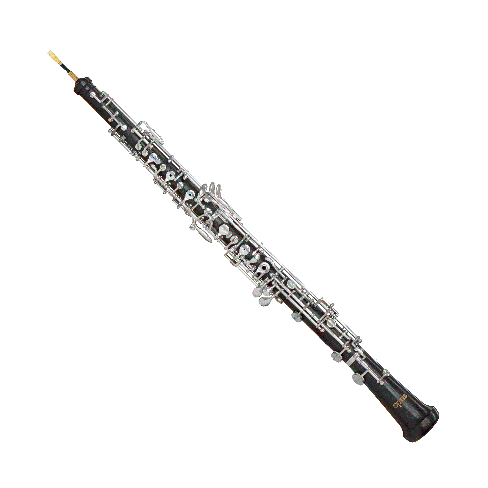 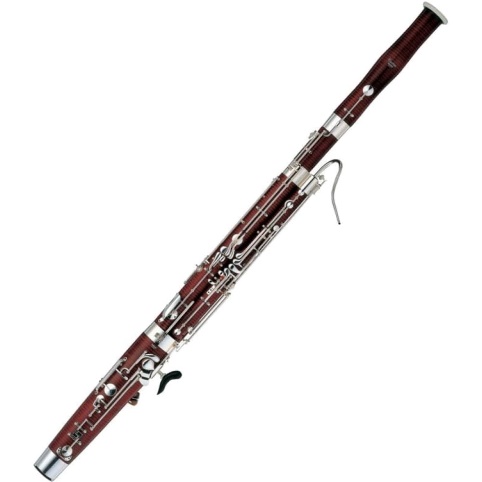 ФЛЕЙТАКЛАРНЕТГОБОЙФАГОТ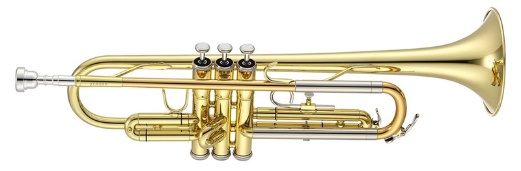 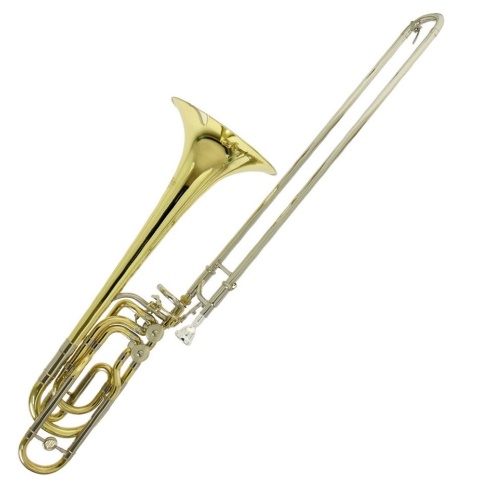 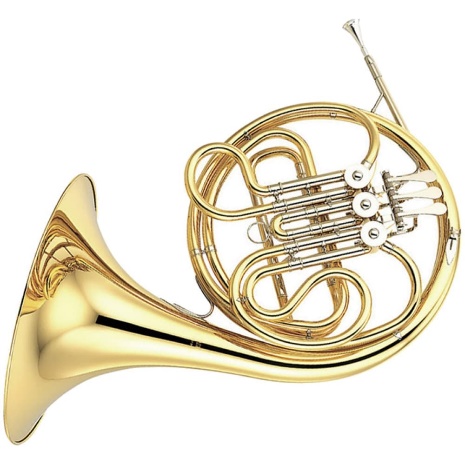 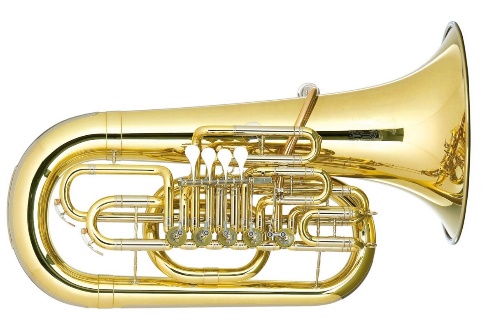 ТРУБАТРОМБОНВАЛТОРНАТУБА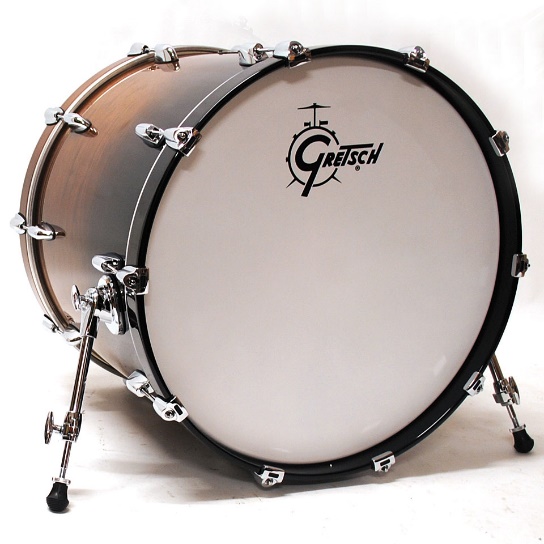 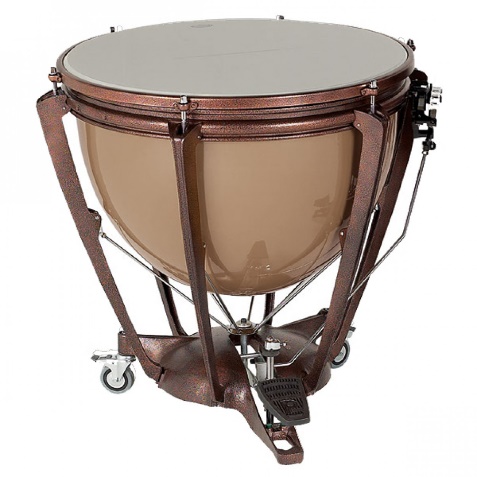 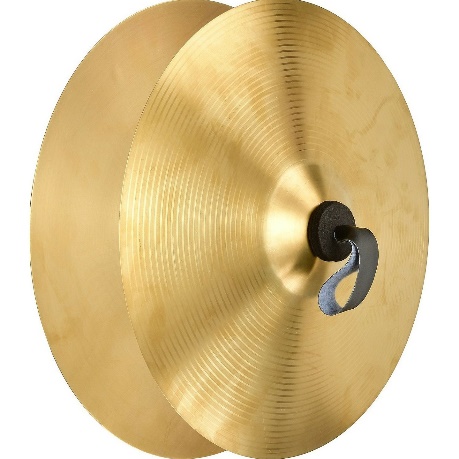 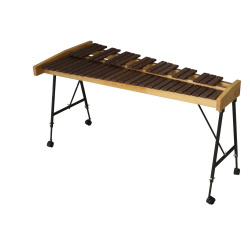 БАРАБАНЛИТАВРЫТАРЕЛКИКСИЛОФОНСИМФОНИЧЕСКИЙ ОРКЕСТРСИМФОНИЧЕСКИЙ ОРКЕСТРСИМФОНИЧЕСКИЙ ОРКЕСТРСИМФОНИЧЕСКИЙ ОРКЕСТРГруппа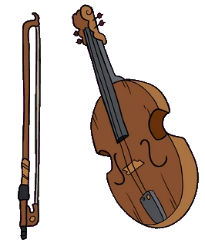 Группа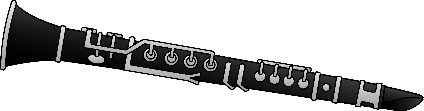 Группа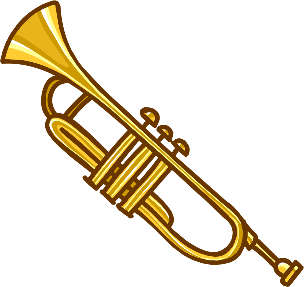 Группа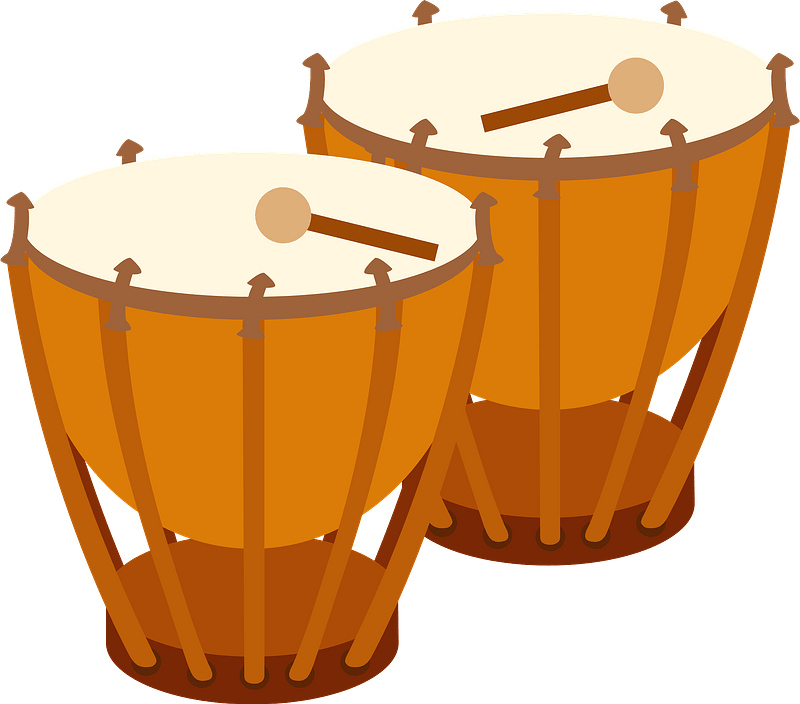 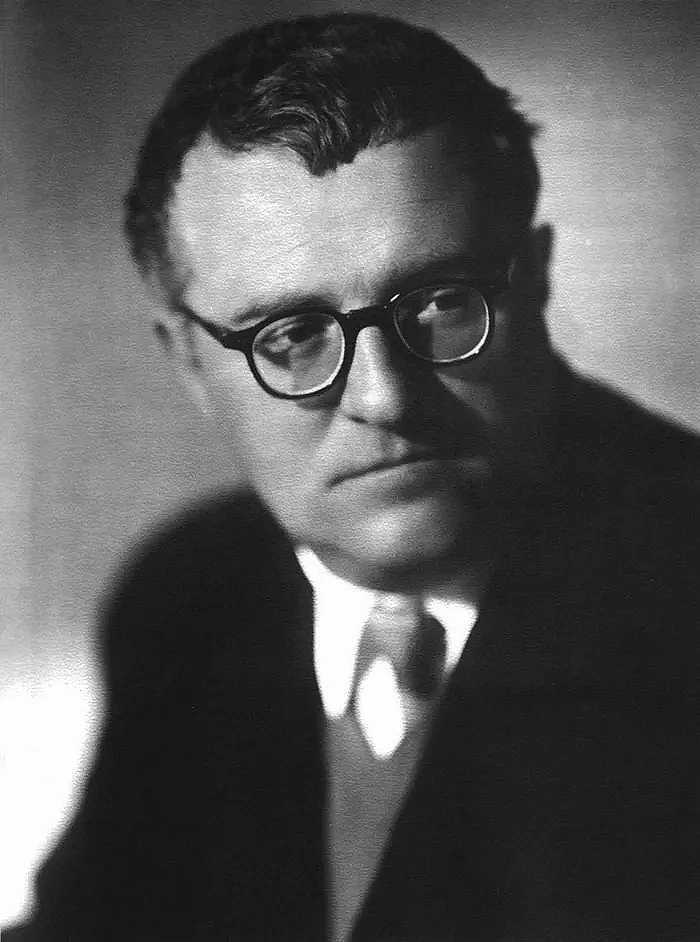 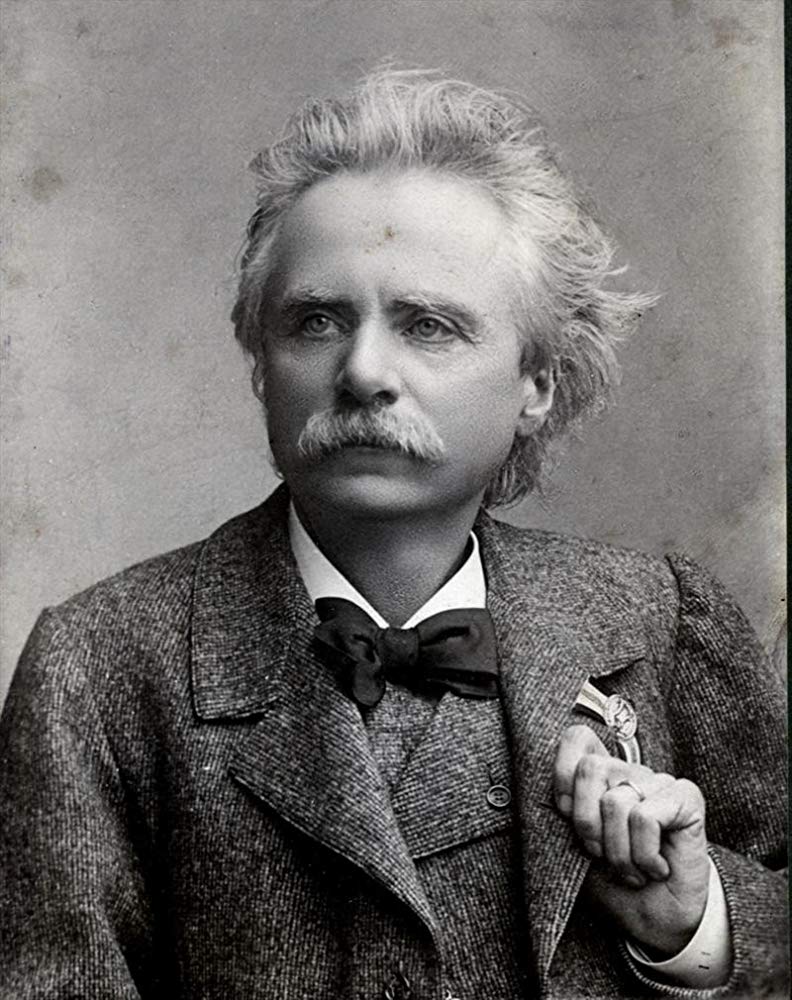 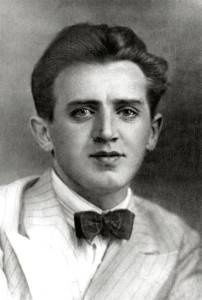 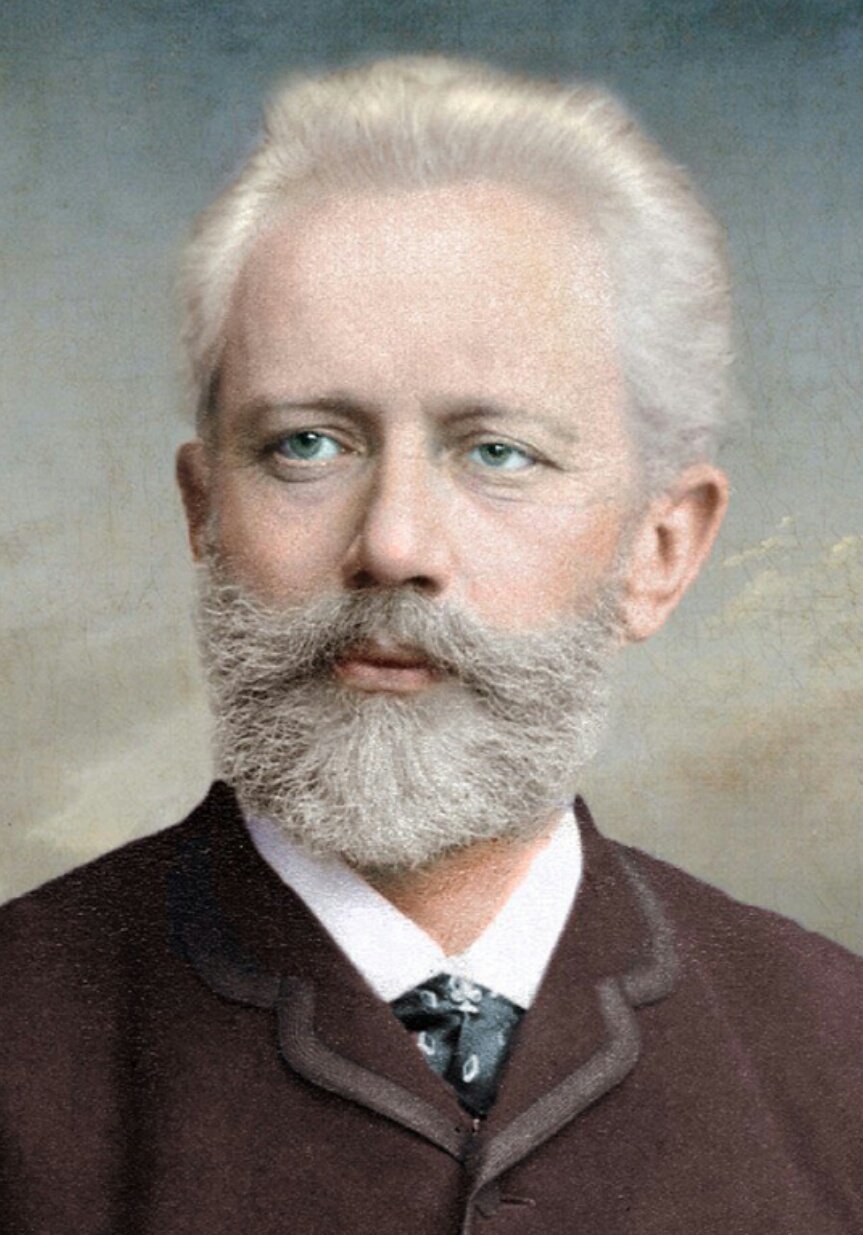 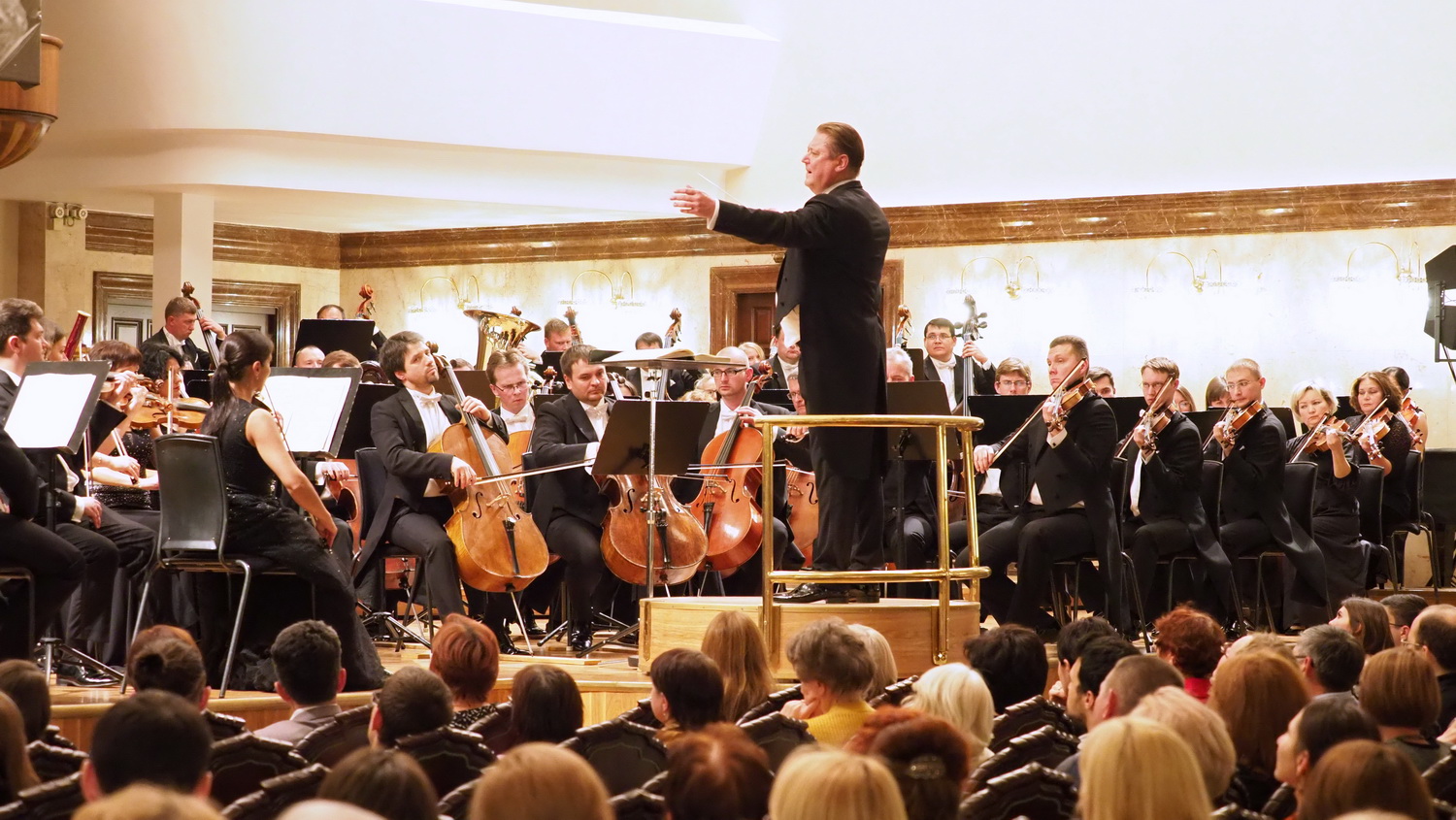 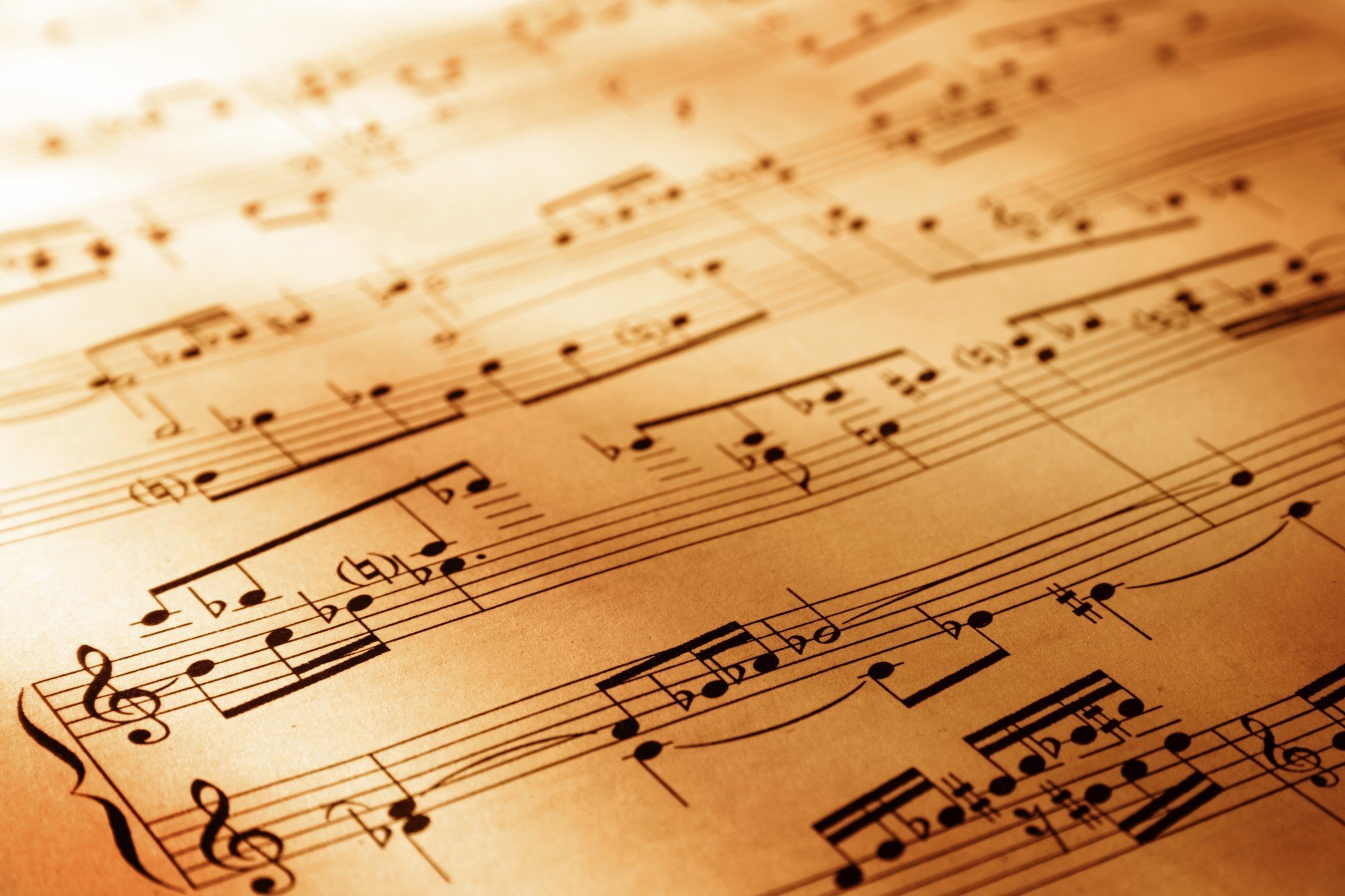 